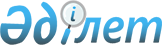 О бюджете Жалтырского сельского округа на 2024-2026 годыРешение Астраханского районного маслихата Акмолинской области от 22 декабря 2023 года № 8С-15-4.
      В соответствии с пунктом 2 статьи 9-1 Бюджетного кодекса Республики Казахстан, подпунктом 1) пункта 1 статьи 6 Закона Республики Казахстан "О местном государственном управлении и самоуправлении в Республике Казахстан", Астраханский районный маслихат РЕШИЛ:
      1. Утвердить бюджет Жалтырского сельского округа на 2024 – 2026 годы, согласно приложениям 1, 2 и 3 соответственно, в том числе на 2024 год в следующих объемах:
      1) доходы – 76669,0 тысяч тенге, в том числе:
      налоговые поступления – 51714,0 тысяч тенге;
      неналоговые поступления – 230,0 тысяч тенге;
      поступления от продажи основного капитала – 0,0 тысяч тенге;
      поступления трансфертов – 24725,0 тысяч тенге;
      2) затраты – 78636,0 тысяч тенге;
      3) чистое бюджетное кредитование – 0,0 тысяч тенге:
      бюджетные кредиты -0,0 тысяч тенге;
      погашение бюджетных кредитов -0,0 тысяч тенге;
      4) сальдо по операциям с финансовыми активами – 0,0 тысяч тенге:
      приобретение финансовых активов – 0,0 тысяч тенге;
      поступления от продажи финансовых активов государства – 0,0 тысяч тенге;
      5) дефицит (профицит) бюджета – -1967,0 тысяч тенге;
      6) финансирование дефицита (использование профицита) бюджета – 1967,0 тысяч тенге.
      Сноска. Пункт 1 - в редакции решения Астраханского районного маслихата Акмолинской области от 27.03.2024 № 8С-19-9 (вводится в действие с 01.01.2024).


      2. Учесть, что в объеме бюджета Жалтырского сельского округа на 2024 год предусмотрены бюджетные субвенции, передаваемые из районного бюджета в бюджет сельского округа в сумме 24660 тысяч тенге.
      3. Учесть, что в объеме бюджета Жалтырского сельского округа на 2024 год предусмотрены целевые текущие трансферты из республиканского бюджета в общей сумме 65 тысяч тенге на повышение заработной платы отдельных категорий гражданских служащих, работников организаций, содержащихся за счет средств государственного бюджета, работников казенных предприятий.
      4. Утвердить перечень бюджетных программ, не подлежащих секвестру в процессе исполнения бюджета Жалтырского сельского округа на 2024 год, согласно приложению 4.
      5. Настоящее решение вводится в действие с 1 января 2024 года. Бюджет Жалтырского сельского округа на 2024 год
      Сноска. Приложение 1 - в редакции решения Астраханского районного маслихата Акмолинской области от 27.03.2024 № 8С-19-9 (вводится в действие с 01.01.2024). Бюджет Жалтырского сельского округа на 2025 год Бюджет Жалтырского сельского округа на 2026 год Перечень бюджетных программ, не подлежащих секвестру в процессе исполнения бюджета Жалтырского сельского округа на 2024 год
					© 2012. РГП на ПХВ «Институт законодательства и правовой информации Республики Казахстан» Министерства юстиции Республики Казахстан
				
      Председатель Астраханского районного маслихата 

М.Қожахмет
Приложение 1 к решению
Астраханского районного маслихата
от 22 декабря 2023 года
№ 8С-15-4
Категория
Категория
Категория
Категория
Сумма, тысяч тенге
Класс
Класс
Класс
Сумма, тысяч тенге
Подкласс
Подкласс
Сумма, тысяч тенге
Наименование
Сумма, тысяч тенге
I. ДОХОДЫ
76669,0
1
Налоговые поступления
51714,0
01
Подоходный налог 
28560,0
2
Индивидуальный подоходный налог
28560,0
04
Налоги на собственность
19607,0
1
Налоги на имущество
739,0
3
Земельный налог
972,0
4
Налог на транспортные средства
17667,0
5
Единый земельный налог
229,0
05
Внутренние налоги на товары, работы и услуги
3547,0
3
Поступления за использование природных и других ресурсов
3547,0
2
Неналоговые поступления
230,0
01
Доходы от государственной собственности
230,0
5
Доходы от аренды имущества, находящегося в государственной собственности
230,0
4
Поступления трансфертов
24725,0
02
Трансферты из вышестоящих органов государственного управления
24725,0
3
Трансферты из районного (города областного значения) бюджета
24725,0
Функциональная группа
Функциональная группа
Функциональная группа
Функциональная группа
Сумма, тысяч тенге
Администратор бюджетных программ
Администратор бюджетных программ
Администратор бюджетных программ
Сумма, тысяч тенге
Программа
Программа
Сумма, тысяч тенге
Наименование
Сумма, тысяч тенге
II. ЗАТРАТЫ
78636,0
01
Государственные услуги общего характера
47785,0
124
Аппарат акима города районного значения, села, поселка, сельского округа
47785,0
001
Услуги по обеспечению деятельности акима города районного значения, села, поселка, сельского округа
47385,0
022
Капитальные расходы государственного орагана
400,0
06
Социальная помощь и социальное обеспечение
19088,0
124
Аппарат акима города районного значения, села, поселка, сельского округа
19088,0
003
Оказание социальной помощи нуждающимся гражданам на дому
19088,0
07
Жилищно-коммунальное хозяйство
8877,7
124
Аппарат акима города районного значения, села, поселка, сельского округа
8877,7
008
Освещение улиц в населенных пунктах
5496,0
009
Обеспечение санитарии населенных пунктов
892,9
011
Благоустройство и озеленение населенных пунктов
2488,8
12
Транспорт и коммуникации 
2885,0
124
Аппарат акима города районного значения, села, поселка, сельского округа
2885,0
013
Обеспечение функционирования автомобильных дорог в городах районного значения, селах, поселках, сельских округах
2885,0
15
Трансферты
0,3
124
Аппарат акима города районного значения, села, поселка, сельского округа
0,3
048
Возврат неиспользованных (недоиспользованных) целевых трансфертов 
0,3
III.Чистое бюджетное кредитование
0
Бюджетные кредиты
0
Погашение бюджетных кредитов
0
IV. Сальдо по операциям с финансовыми активами
0
Приобретение финансовых активов
0
Поступления от продажи финансовых активов государства
0
V. Дефицит (профицит) бюджета
-1967,0
VI. Финансирование дефицита (использование профицита) бюджета
1967,0Приложение 2 к решению
Астраханского районного маслихата
от 22 декабря 2023 года
№ 8С-15-4
Категория
Категория
Категория
Категория
Сумма, тысяч тенге
Класс
Класс
Класс
Сумма, тысяч тенге
Подкласс
Подкласс
Сумма, тысяч тенге
Наименование
Сумма, тысяч тенге
I. ДОХОДЫ
77796
1
Налоговые поступления
53473
01
Подоходный налог 
29531
2
Индивидуальный подоходный налог
29531
04
Налоги на собственность
20274
1
Налоги на имущество
764
3
Земельный налог
1005
4
Налог на транспортные средства
18268
5
Единый земельный налог
237
05
Внутренние налоги на товары, работы и услуги
3668
3
Поступления за использование природных и других ресурсов
3668
2
Неналоговые поступления
238
01
Доходы от государственной собственности
238
5
Доходы от аренды имущества, находящегося в государственной собственности
238
4
Поступления трансфертов
24085
02
Трансферты из вышестоящих органов государственного управления
24085
3
Трансферты из районного (города областного значения) бюджета
24085
Функциональная группа
Функциональная группа
Функциональная группа
Функциональная группа
Сумма, тысяч тенге
Администратор бюджетных программ
Администратор бюджетных программ
Администратор бюджетных программ
Сумма, тысяч тенге
Программа
Программа
Сумма, тысяч тенге
Наименование
Сумма, тысяч тенге
II. ЗАТРАТЫ
77796
01
Государственные услуги общего характера
47798
124
Аппарат акима города районного значения, села, поселка, сельского округа
47798
001
Услуги по обеспечению деятельности акима города районного значения, села, поселка, сельского округа
47798
06
Социальная помощь и социальное обеспечение
19088
124
Аппарат акима города районного значения, села, поселка, сельского округа
19088
003
Оказание социальной помощи нуждающимся гражданам на дому
19088
07
Жилищно-коммунальное хозяйство
8770
124
Аппарат акима города районного значения, села, поселка, сельского округа
8770
008
Освещение улиц в населенных пунктах
5881
009
Обеспечение санитарии населенных пунктов
1070
011
Благоустройство и озеленение населенных пунктов
1819
12
Транспорт и коммуникации 
2140
124
Аппарат акима города районного значения, села, поселка, сельского округа
2140
013
Обеспечение функционирования автомобильных дорог в городах районного значения, селах, поселках, сельских округах
2140
III.Чистое бюджетное кредитование
0
Бюджетные кредиты
0
Погашение бюджетных кредитов
0
IV. Сальдо по операциям с финансовыми активами
0
Приобретение финансовых активов
0
Поступления от продажи финансовых активов государства
0
V. Дефицит (профицит) бюджета
0
VI. Финансирование дефицита (использование профицита) бюджета
0Приложение 3 к решению
Астраханского районного маслихата
от 22 декабря 2023 года
№ 8С-15-4
Категория
Категория
Категория
Категория
Сумма, тысяч тенге
Класс
Класс
Класс
Сумма, тысяч тенге
Подкласс
Подкласс
Сумма, тысяч тенге
Наименование
Сумма, тысяч тенге
I. ДОХОДЫ
79071
1
Налоговые поступления
57589
01
Подоходный налог 
31805
2
Индивидуальный подоходный налог
31805
04
Налоги на собственность
21834
1
Налоги на имущество
823
3
Земельный налог
1082
4
Налог на транспортные средства
19674
5
Единый земельный налог
255
05
Внутренние налоги на товары, работы и услуги
3950
3
Поступления за использование природных и других ресурсов
3950
2
Неналоговые поступления
256
01
Доходы от государственной собственности
256
5
Доходы от аренды имущества, находящегося в государственной собственности
256
4
Поступления трансфертов
21226
02
Трансферты из вышестоящих органов государственного управления
21226
3
Трансферты из районного (города областного значения) бюджета
21226
Функциональная группа
Функциональная группа
Функциональная группа
Функциональная группа
Сумма, тысяч тенге
Администратор бюджетных программ
Администратор бюджетных программ
Администратор бюджетных программ
Сумма, тысяч тенге
Программа
Программа
Сумма, тысяч тенге
Наименование
Сумма, тысяч тенге
II. ЗАТРАТЫ
79071
01
Государственные услуги общего характера
48309
124
Аппарат акима города районного значения, села, поселка, сельского округа
48309
001
Услуги по обеспечению деятельности акима города районного значения, села, поселка, сельского округа
48309
06
Социальная помощь и социальное обеспечение
19088
124
Аппарат акима города районного значения, села, поселка, сельского округа
19088
003
Оказание социальной помощи нуждающимся гражданам на дому
19088
07
Жилищно-коммунальное хозяйство
9384
124
Аппарат акима города районного значения, села, поселка, сельского округа
9384
008
Освещение улиц в населенных пунктах
6293
009
Обеспечение санитарии населенных пунктов
1145
011
Благоустройство и озеленение населенных пунктов
1946
12
Транспорт и коммуникации 
2290
124
Аппарат акима города районного значения, села, поселка, сельского округа
2290
013
Обеспечение функционирования автомобильных дорог в городах районного значения, селах, поселках, сельских округах
2290
III.Чистое бюджетное кредитование
0
Бюджетные кредиты
0
Погашение бюджетных кредитов
0
IV. Сальдо по операциям с финансовыми активами
0
Приобретение финансовых активов
0
Поступления от продажи финансовых активов государства
0
V. Дефицит (профицит) бюджета
0
VI. Финансирование дефицита (использование профицита) бюджета
0Приложение 4 к решению
Астраханского районного маслихата
от 22 декабря 2023 года
№ 8С-15-4
Наименование
Здравоохранение
Организация в экстренных случаях доставки тяжелобольных людей до ближайшей организации здравоохранения, оказывающей врачебную помощь